Publicado en Madrid el 10/05/2022 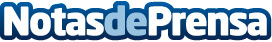 El diseño de interiores aporta hasta un 67% de los ingresos de los hoteles y el 79% del éxito del comercioUn estudio realizado por APE Grupo y Futurea, en el que han colaborado World Design Capital Valencia 2022, Casa Decor y el CDICV, analiza el impacto de la pandemia en el futuro de los espacios que se habitan: viviendas, hoteles, oficinas y retailDatos de contacto:Clara619551429Nota de prensa publicada en: https://www.notasdeprensa.es/el-diseno-de-interiores-aporta-hasta-un-67-de_1 Categorias: Nacional Inmobiliaria Interiorismo Restauración Oficinas Construcción y Materiales http://www.notasdeprensa.es